ACO Notts UMPIRE AND SCORERS TRAINING 2022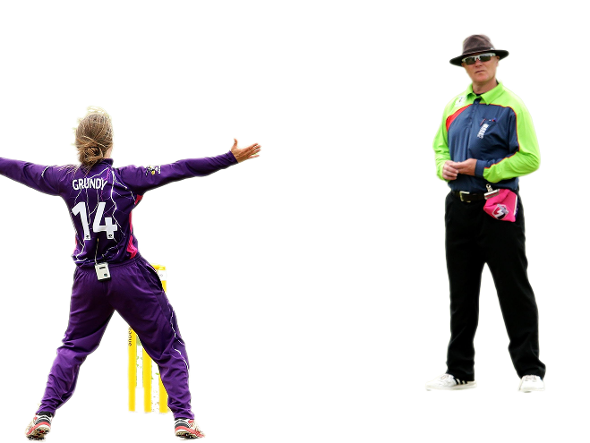 Whether it’s the spectacle of a First-Class Test match or a recreational game on the local playing field, cricket at all levels depends on the enthusiasm and dedication of its officials.Right now we’re looking to recruit new scorers and umpires across the county.  If you have a passion for cricket and want to stay in the game we want to hear from you.ECB Association of Cricket Officials represents scorers and umpires for and on behalf of the national governing body, the England and Wales Cricket Board (ECB). ECB ACO is the membership organisation responsible for the recruitment, training and development of all cricket officials.If you would like to become a member of the ECB Association of Cricket Officials (ECB ACO), simply download this application form and email it to ecb.aco@ecb.co.uk.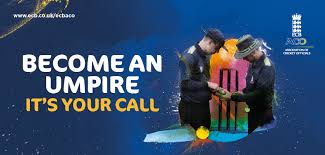 IT’S YOUR CALL - UMPIRING STAGE 1 (Online)This online course is designed to give you an overview of the basic Laws of the game and how to apply them and introduce the principles of field craft and match management. It will give you the tools to enable you to umpire matches at the basic recreational level where there are no independent umpires appointed.This course is completely online and once registered you should receive your e-learning log in details within two working days. In the meantime why not give the Basics of Umpiring resource a try?To register click hereIT'S YOUR CALL – UMPIRING COURSE STAGE 2This course is designed to build on Umpire Education Stage One, covering further Laws and exploring the concept of working as part of a team with a colleague and the scorers. It is intended to introduce you to the skills and knowledge required to be a member of a league panel. Once you have completed the course, we recommend that you refresh your understanding of the Laws covered and study them more thoroughly by referring to the MCC on-line Laws resource.Course Cost £30 per personWhen: 		Sunday 16th and 23rd January 2022
Times: 		9.30am – 4.30pmWhere: 	Edwinstowe Cricket Club 	To Book click hereWhen: 		Sunday 27th Feb & 6th Mar 2022
Times: 		9:30am - 4pmWhere: 	Trent Bridge Cricket Ground (Radcliffe Road Stand)To Book click hereIT'S YOUR CALL - UMPIRE COURSE STAGE 3This course is designed for experienced umpires who wish to broaden their knowledge and develop their umpiring skills regardless of whether they aspire to Premier League cricket and progress their qualifications or just simply to be the best umpire that they can be. It is available to anyone who has attended the old Level 1 and 1A courses or the new Stage One and Stage Two courses. The two-day course covers the regulations common in limited overs cricket, further interpretation and application of Law, Nutrition and Hydration, techniques for Observation, Concentration and Focus, Mental Toughness and Self-reflection and Analysis.Man management and other practical aspects are also covered. The course will be suitable for those umpires who aspire to Premier league cricket, or those who still want to develop their own individual skills to be the best umpire they can be.COURSE 1
Dates:	13th and 20th March 2022
Times: 	9:30am & 4pm each day
Venue: Trent Bridge Cricket Ground, Nottingham NG2 6AG
Cost: 	£40To Book click hereCOURSE 2
Dates:	27th March and 3rd April 2022
Times: 	9:30am & 4pm each day
Venue: Edwinstowe Cricket Club, Forest Corner, Edwinstowe, Mansfield, Notts NG21 9RN
Cost: 	£40To Book click here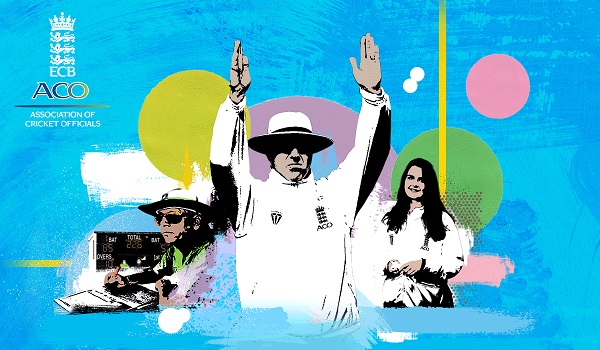 SCORING COURSESBASIC SCORING - Complete the score-book with confidence!This first step on the Scorers pathway is a free entry level book scoring course for everyone, including beginners and kids*. You will cover topics such as the score-sheet, signals, dismissals and scoring symbols. By completing this course you will increase your confidence to score at club level so why not sign up here today and give it a try!* Registration for those under 16 must be with parental permissionClick here to register.INTRODUCTION TO SCORING COURSESThe aim of this course is to identify and practice the basic skills with which to record a cricket match. It doesn’t cover everything, but it will give you the tools to get started, including:Scoring record (scoresheet)Umpire’s signalsScoring symbolsRecording wickets and extrasScoresheet balancingCourse details:
Date: 23rd January 2022
Time: 10am - 2:30pm
Venue: Trent Bridge Cricket Ground (suites 1-4, Radcliffe Road) Nottingham NG2 6AGCourse costs £5			To Book click hereThe course is free to under 18s in full-time education and includes the opportunity to apply or renew a DBS accreditation, which is essential for all scorers.CLUB SCORER – How to record a cricket matchClub Scorer is the course for anyone wanting to score on a regular basis and is the only one to comprehensively teach you how to score. This course is suitable for complete beginners and existing scorers who want to improve their skills. On completion of the course you’ll receive an ECB ACO club scorer certificate.Date: Sun 20th & 27th February 2022
Time: 9:30am - 4:30pm.
Venue: Trent Bridge Cricket Ground, Nottingham. NG2 6AG
Course Costs £30		To Book click here.For more details on any of the courses please contact sam.stringfellow@gmail.com or Alan.Harrison@nottsccc.co.uk or tel: 0115 9823000